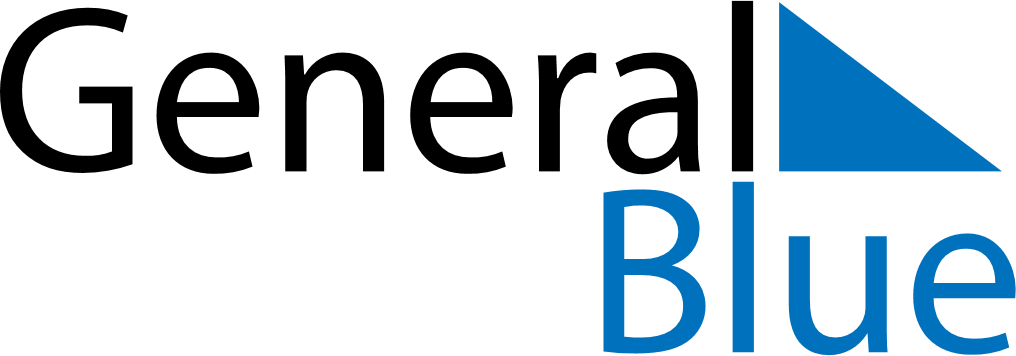 April 1851April 1851April 1851April 1851April 1851SundayMondayTuesdayWednesdayThursdayFridaySaturday123456789101112131415161718192021222324252627282930